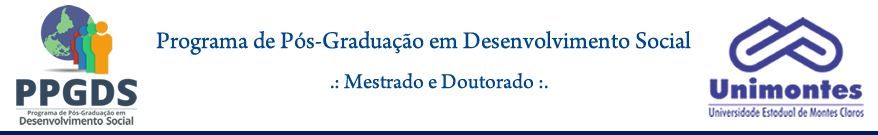 ANEXO III — TERMO DE VERACIDADE E AUTENTICIDADECaso seja postado um arquivo diferente deste disponibilizado como Anexo III, a inscrição será indeferida! Eu, ______________________________________, portador(a) da Carteira de Identidade no ________________ e do CPF no _________________________, declaro ser responsável pelas informações contidas no Formulário de Inscrição e estar ciente de que não serão permitidas alterações posteriores. Declaro ainda ter pleno conhecimento do contido no Edital de Processo Seletivo ao Programa de Pós-Graduação em Desenvolvimento Social da Universidade Estadual de Montes Claros (Unimontes) e em seus anexos (Edital no 01/2024). Responsabilizo-me pela veracidade de todos os documentos enviados, declarando sob fins de direito e penas da lei que os documentos enviados como anexos são verdadeiros e autênticos. Estou ciente de que a falsidade desta declaração configura crime previsto no Código Penal Brasileiro, passível de apuração na forma da lei, podendo ser enquadrada como litigância de má fé. 	, 	de 	de 2023.                      (cidade)                        (dia)                      (mês)____________________________________________Candidata(o)